II. СТУПЕНЬ(возрастная группа от 9 до 10 лет)1. Нормативы,  испытания (тесты) 3. Рекомендации к недельному двигательному режиму (не менее 10 часов) № 
п/пВиды испытаний(тесты)НормативыНормативыНормативыНормативыНормативыНормативыНормативыНормативыНормативыНормативыНормативы № 
п/пВиды испытаний(тесты)МальчикиМальчикиМальчикиМальчикиМальчикиМальчикиДевочкиДевочкиДевочкиДевочкиДевочки № 
п/пВиды испытаний(тесты)Обязательные испытания (тесты)Обязательные испытания (тесты)Обязательные испытания (тесты)Обязательные испытания (тесты)Обязательные испытания (тесты)Обязательные испытания (тесты)Обязательные испытания (тесты)Обязательные испытания (тесты)Обязательные испытания (тесты)Обязательные испытания (тесты)Обязательные испытания (тесты)Обязательные испытания (тесты)Обязательные испытания (тесты)1.Бег на 30 м  (с)6,26,26,05,45,45,46,46,46,26,25,61.или  бег на   (с)11,911,911,510,410,410,412,412,412,012,010,82.Бег на 1 км(мин, с)6.106.105.504.504.504.506.306.306.206.205.103.Подтягивание из виса на высокой перекладине  (кол-во раз)223555-----3.или подтягивание из виса лежа на низкой перекладине (кол-во раз)99122020207799153.или сгибание и разгибание рук в упоре лежа на полу  (кол-во раз)1010132222225577134.Наклон вперед из положения стоя на гимнастической скамейке+2+2+4+8+8+8+3+3+5+5+11Испытания (тесты) по выборуИспытания (тесты) по выборуИспытания (тесты) по выборуИспытания (тесты) по выборуИспытания (тесты) по выборуИспытания (тесты) по выборуИспытания (тесты) по выборуИспытания (тесты) по выборуИспытания (тесты) по выборуИспытания (тесты) по выборуИспытания (тесты) по выборуИспытания (тесты) по выборуИспытания (тесты) по выбору5.Челночный бег 3х10 м (с)9,69,69,39,38,59,99,99,59,58,78,76.Прыжок в длину с разбега (см)2102102252252851901902002002502506.или прыжок в длину с места толчком двумя ногами (см)1301301401401601201201301301501507.Метание мяча весом (м)19192222271313151518188.Поднимание туловища из положения лежа на спине (кол-во раз)27273232422424272736367.Бег на лыжах на (мин, с)8.158.157.457.456.4510.0010.008.208.207.307.30или кросс на 2 км по пересеченной местности18.0018.0016.0016.0013.0019.0019.0017.3017.3015.0015.008.Плавание на 50 (м)3.003.002.402.402.303.003.002.402.402.302.30Количество видов испытаний (тестов) в возрастной группеКоличество видов испытаний (тестов) в возрастной группе1010101010101010101010Количество видов испытаний (тестов), которые необходимо выполнить для получения знака отличия Комплекса**Количество видов испытаний (тестов), которые необходимо выполнить для получения знака отличия Комплекса**77778777788№п/пВиды двигательной деятельностиВременной объем в неделю, не менее (мин)1.Утренняя гимнастика702.Учебные занятия в образовательных организациях1353.В процессе учебного дня  (физкультминутки, динамические паузы, активные перемены, игровая и соревновательная деятельность)1204.Организованные занятия в спортивных секциях и кружках по легкой атлетике, плаванию, лыжам, гимнастике, подвижным играм, в группах общей физической подготовки, участие в спортивных соревнованиях905.Самостоятельные занятия физической культурой (с участием родителей) и другими видами двигательной деятельности185В период каникул  ежедневный двигательный режим должен составлять не менее 3 часовВ период каникул  ежедневный двигательный режим должен составлять не менее 3 часовВ период каникул  ежедневный двигательный режим должен составлять не менее 3 часов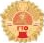 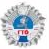 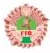 